Answers belowRead the chapter Welcome to MouseholeRead the chapter Welcome to Mousehole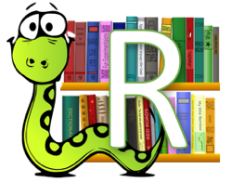 retrieval Who is in the car?   retrieval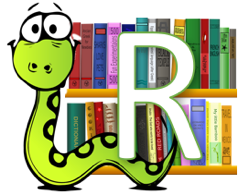 How old are the girls?     inference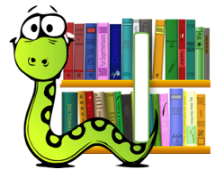 How does Mum know you can walk to the St Michael’s Mount at low tide?vocabulary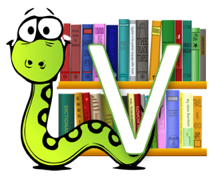 Find and copy the word that tells us Penzance is a busy placeinferenceWhy is Dad “fighting for space to speak”?  inference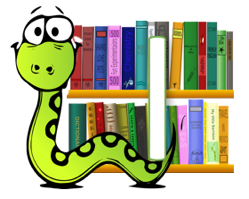 Why wasn’t the road past the Ship Inn built with cars in mind?How do you think the author wants you to feel about Mousehole? Why?Read the chapter Welcome to MouseholeRead the chapter Welcome to Mouseholeretrieval Who is the car?   Mum - Nikki, Dad - Neil, Olivia and GeorgiaretrievalHow old are the girls?    Olivia is 13 and Georgia is 11 1/2 inferenceHow does Mum know you can walk to the St Michael’s Mount at low tide?Because she has been reading some tourist information leaflets.vocabularyFind and copy the word that tells us Penzance is a busy place.Bustling inferenceWhy is Dad “fighting for space to speak”? Because everyone is excited about the tunnel in the house and they are all talking over him. inferenceWhy wasn’t the road past the Ship Inn built with cars in mind?Because Mousehole is an old village and the road was built a long time ago before cars were invented.How do you think the author wants you to feel about Mousehole? Why?Any answer saying to like it, think it is beautiful.Perhaps because the story is scary or because the author himself likes it.retrievalretrieval inferencevocabularyinference inference